Приложение № 1к Правилам приема на обучение по образовательным программам дошкольного образования, перевода, отчисления, оформления возникновения, приостановления и прекращения образовательных отношенийУВЕДОМЛЕНИЕоб извещении родителей (законных представителей)о предоставлении места в дошкольной образовательной организацииРодителям (законным представителям), подавшим заявление о предоставлении места в ДОО(Ф.И.О родителя (законного представителя))УВЕДОМЛЕНИЕо предоставлении места в дошкольной образовательной организацииСообщаем, что Вашему ребенку согласно реестру очередности предоставлено место в дошкольной образовательной организации _____________________________наименование организацииПросим Вас в трехдневный срок, со дня получения данного уведомления, подтвердить потребность в получении направления в ДОО или использовать свое право на отказ от предложенного места в ДОО путем подачи в отдел  образования и Арзгирского района соответствующего заявления в произвольной форме.случае если родители (законные представители) после настоящего уведомления не заявляют о своем решении в получении места в ДОО или отказе от предложенного места в ДОО, то отдел образования  не включает данного ребенка в списки детей на получение места в ДОО на ________________учебный год, и данное место перераспределяется следующему ребенку в соответствии с реестром очередности.Руководитель ДООПодпись«_____ «___________ 20 _____ г.Справки по телефонам:8-865-60-52-1-21Приложение № 2к Правилам приема на обучение по образовательным программам дошкольного образования, перевода, отчисления, оформления возникновения,приостановления и прекращения образовательных отношенийЖУРНАЛрегистрации уведомленийродителей (законных представителей) о предоставлении местав дошкольной образовательной организацииПриложение № 3к Правилам приема на обучение по образовательным программам дошкольного образования, перевода, отчисления, оформления возникновения, приостановления и прекращения образовательных отношенийПеречень круга лиц, имеющих право на получение предусмотренных законодательством мер социальной поддержки в виде внеочередного и первоочередного устройства детейПриложение № 4к Правилам приема на обучениепо образовательным программам дошкольного образования,перевода, отчисления, оформления возникновения, приостановления и прекращения образовательных отношенийФорма заявления о приеме в МКДОУ детский сад № 3 а.Башанта на обучение по образовательным программам дошкольного образованияЗаведующему________________________________________________________________________________________________(Ф.И.О. родителя законного представителя)зарегистрированного по адресу:______________________________________________________________контактные телефоны:_____________________________________________________________________________________________заявление.Прошу принять моего (мою) сына (дочь) ______________________________________________________________________________________________________(Фамилия, имя, отчество ребенка, число, месяц, год рождения)проживающего (щей) по адресу __________________________________________________(адрес места жительства ребенка)МКДОУ детский сад № 3 а.Башанта на обучение по образовательным программам дошкольного образования _________________________________________________(группа)Уставом образовательного учреждения ознакомлен (а) ____________________________образовательной программой ознакомлен (а)_____________________________________лицензией на право ведения образовательной деятельности ознакомлен (а)____________Положением о защите, хранении, обработке и использовании персональных данных родителей (законных представителей) и персональных данных ребенка согласен (согласна)________________________________________________ / _____________________________подпись	расшифровка подписи«____» ___________ 20____ годаПриложение № 5к Правилам приема на обучениепо образовательным программам дошкольного образования,перевода, отчисления, оформления возникновения,приостановления и прекращения образовательных отношенийЖУРНАЛучета движения детей в дошкольной образовательной организацииПриложение № 6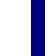 к Правилам приема на обучение по образовательным программам дошкольного образования, перевода, отчисления, оформления возникновения, приостановления и прекращения образовательных отношенийФорма расписки о получении документов от родителей(законных представителей)РАСПИСКАо получении документов Копия свидетельства о рождении ребенкаРасписка оформляется в 2-х экземплярах, один выдается родителю (законному представителю), второй прикладывается к пакету документов и хранится в личном деле ребенка.Приложение № 7к Правилам приема на обучениепо образовательным программам дошкольного образования,перевода, отчисления, оформления возникновения,приостановления и прекращения образовательных отношений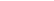 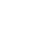 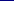 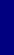 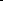 Приложение № 8к Правилам приема на обучениепо образовательным программам дошкольного образования, перевода, отчисления, оформления возникновения,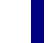 приостановления и прекращения образовательных отношенийФорма заявления о переводе ребенка в другую группуЗаведующемуМКДОУ детского сада №и3 а.Башанта ________________________________(Ф.И.О. руководителяя)________________________________________________________________(Ф.И.О. родителя законного представителя)зарегистрированного по адресу: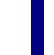 _______________________________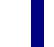 _______________________________заявление.Прошу перевести моего ребенка_________________________________________________________________________________________________________________________(фамилия, имя, отчество)«____» ______________ 20___ года рождения, из ____________________________ группыМКДОУ детский сад № 3 а.Башанта , в ________________________________________ группу ______________ / _____________________________подпись	расшифровка подписи«____» ___________ 20____ годаПриложение № 9к Правилам приема на обучениепо образовательным программам дошкольного образования,перевода, отчисления, оформления возникновения,приостановления и прекращения образовательных отношений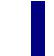 ЗаведующемуМКДОУ детского сада № 3 а.Башанта ________________________________(Ф.И.О. руководителяя)________________________________________________________________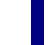 (Ф.И.О. родителя законного представителя)зарегистрированного по адресу:______________________________Форма заявления о сохранении места за ребенкомМКДОУ детском саду № 3 а.Башанта заявление.Прошу сохранить место в детском саду за моим ребенком _________________________ _____________________________________________________________________________(фамилия, имя, отчество)«____» ______________ 20___ года рождения, воспитанником (цей) ___________________группы  МКДОУ детского сада № 3 а.Башанта ,  на  период  отсутствия  родителей	с  «_____»_______________ 20 ___ года по «_____» _______________ 20 ___ года.информацией о необходимости предоставления мною справки с лечебного учреждения о состоянии здоровья ребенка и отсутствии контакта с инфекционными больными до первого дня прихода ребенка в детский сад после его отсутствия ознакомлен.______________ / _____________________________подпись	расшифровка подписи«____» ___________ 20____ годаПриложение № 10к Правилам приема на обучениепо образовательным программам дошкольного образования,перевода, отчисления, оформления возникновения,приостановления и прекращения образовательных отношенийЗаведующемуМКДОУ детского сада № 3 а.Башанта  ________________________________(Ф.И.О. руководителяя)________________________________________________________________(Ф.И.О. родителя законного представителя)зарегистрированного по адресу:_______________________________Форма заявления об отчислении ребенкаиз МКДОУ детского сада № 3 а.Башанта  заявление.Прошу отчислить моего ребенка ___________________________________________________________________________________________________________________________(фамилия, имя, отчество)«____» ______________ 20___ года рождения, воспитанника (цу) ___________________группы МКДОУ детского сада № 3 а.Башанта , с «_____» _______________ 20 ___ года в связи_______________________________________________________________________________________________________________________________________________________________________________________________________________________________________(причина отчисления из ДОУ)______________ / _____________________________подпись	расшифровка подписи«____» ___________ 20____ годаИсходящийИсходящийФамилия, имя, отчествоФамилия, имя, отчествоФамилия, имя,Фамилия, имя,ДатаИсходящийИсходящийДатародителяотчестворожденияномерДатародителяотчестворожденияномер(законного представителя)(законного представителя)(законного представителя)ребенкаребенка(законного представителя)(законного представителя)(законного представителя)ребенкаребенка11122333444Категория детей, имеющихКатегория детей, имеющихКатегория детей, имеющихправо внеочередного илиправо внеочередного илиправо внеочередного илиНаименование документа,Наименование документа,право внеочередного илиправо внеочередного илиправо внеочередного илиНаименование документа,Наименование документа,№первоочередногопервоочередногоподтверждающего право№получения путевкиполучения путевкиПравовая основавнеочередного или первоочередноговнеочередного или первоочередноговнеочередного или первоочередногоп/пполучения путевкиполучения путевкиПравовая основавнеочередного или первоочередноговнеочередного или первоочередноговнеочередного или первоочередногоп/пв дошкольнуюв дошкольнуюполучения путевки в дошкольнуюполучения путевки в дошкольнуюв дошкольнуюв дошкольнуюполучения путевки в дошкольнуюполучения путевки в дошкольнуюобразовательнуюобразовательнуюобразовательную организациюобразовательную организациюорганизациюорганизациюорганизациюорганизацию122333444I.Внеочередное получение направления в дошкольную образовательную организациюВнеочередное получение направления в дошкольную образовательную организациюВнеочередное получение направления в дошкольную образовательную организациюВнеочередное получение направления в дошкольную образовательную организациюВнеочередное получение направления в дошкольную образовательную организациюВнеочередное получение направления в дошкольную образовательную организациюВнеочередное получение направления в дошкольную образовательную организацию1.1.Дети граждан,Дети граждан,Дети граждан,Закон Российской Федерации от 15Закон Российской Федерации от 15удостоверение граждан, подвергшихсяудостоверение граждан, подвергшихсяудостоверение граждан, подвергшихся1.1.Дети граждан,Дети граждан,Дети граждан,Закон Российской Федерации от 15Закон Российской Федерации от 15удостоверение граждан, подвергшихсяудостоверение граждан, подвергшихсяудостоверение граждан, подвергшихсяподвергшихсяподвергшихсяподвергшихсямая 1991 г. № 1244-1 «О социальноймая 1991 г. № 1244-1 «О социальнойвоздействию радиации вследствиевоздействию радиации вследствиевоздействию радиации вследствиевоздействию радиациивоздействию радиациивоздействию радиациизащите граждан, подвергшихсязащите граждан, подвергшихсякатастрофы на Чернобыльскойкатастрофы на Чернобыльскойкатастрофы на Чернобыльскойвоздействию радиациивоздействию радиациивоздействию радиациизащите граждан, подвергшихсязащите граждан, подвергшихсякатастрофы на Чернобыльскойкатастрофы на Чернобыльскойкатастрофы на Чернобыльскойвследствие катастрофы навследствие катастрофы навследствие катастрофы навоздействию радиации вследствиевоздействию радиации вследствиеатомной электростанцииатомной электростанцииатомной электростанциивследствие катастрофы навследствие катастрофы навследствие катастрофы навоздействию радиации вследствиевоздействию радиации вследствиеатомной электростанцииатомной электростанцииатомной электростанцииЧернобыльской АЭСЧернобыльской АЭСЧернобыльской АЭСкатастрофы на Чернобыльскойкатастрофы на ЧернобыльскойАЭС» (ст. 14, 17)АЭС» (ст. 14, 17)АЭС» (ст. 14, 17)АЭС» (ст. 14, 17)1.2.Дети граждан изДети граждан изДети граждан изПостановление Верховного СоветаПостановление Верховного Советаудостоверение граждан, изудостоверение граждан, изудостоверение граждан, изподразделений особогоподразделений особогоподразделений особогоРоссийской Федерации от 27Российской Федерации от 27подразделений особого рискаподразделений особого рискаподразделений особого рискариска,риска,риска,декабрядекабряриска,риска,риска,декабрядекабряа также семей, потерявшиха также семей, потерявшиха также семей, потерявших1991 г. N 2123-11991 г. N 2123-1кормильца из числа этихкормильца из числа этихкормильца из числа этихкормильца из числа этихкормильца из числа этихкормильца из числа этихгражданграждангражданграждангражданграждан1.3.Дети прокуроровДети прокуроровДети прокуроровФедеральный закон от 17 январяФедеральный закон от 17 январясправка с места работы родителясправка с места работы родителясправка с места работы родителя1992 г.1992 г.(законного представителя)(законного представителя)(законного представителя)1992 г.1992 г.(законного представителя)(законного представителя)(законного представителя)№ 2202-1 «О прокуратуре№ 2202-1 «О прокуратуре(действительна в течение месяца)(действительна в течение месяца)(действительна в течение месяца)Российской Федерации» (п.5, ст. 44)Российской Федерации» (п.5, ст. 44)1.4.Дети судейДети судейДети судейЗакон Российской Федерации от 26Закон Российской Федерации от 261.4.Дети судейДети судейДети судейЗакон Российской Федерации от 26Закон Российской Федерации от 26июня 1992 г. № 3132-1 «О статусеиюня 1992 г. № 3132-1 «О статусесудей в Российской Федерации» (п.судей в Российской Федерации» (п.3, ст. 19)3, ст. 19)3, ст. 19)3, ст. 19)1.5.Дети сотрудниковДети сотрудниковДети сотрудниковФедеральный закон от 28 декабряФедеральный закон от 28 декабряСледственного комитетаСледственного комитетаСледственного комитета2010 г. № 403-ФЗ «О Следственном2010 г. № 403-ФЗ «О СледственномСледственного комитетаСледственного комитетаСледственного комитета2010 г. № 403-ФЗ «О Следственном2010 г. № 403-ФЗ «О СледственномРоссийской ФедерацииРоссийской ФедерацииРоссийской Федерациикомитете Российской Федерации»комитете Российской Федерации»(п.25, ст. 35)(п.25, ст. 35)1.6Дети военнослужащих иДети военнослужащих иДети военнослужащих иПостановление Правительства РФ отПостановление Правительства РФ отПодтверждающий документПодтверждающий документПодтверждающий документ1.6Дети военнослужащих иДети военнослужащих иДети военнослужащих иПостановление Правительства РФ отПостановление Правительства РФ отПодтверждающий документПодтверждающий документПодтверждающий документсотрудников органовсотрудников органовсотрудников органов25 августа 1999 г. N 93625 августа 1999 г. N 936внутренних дел,внутренних дел,внутренних дел,"О дополнительных мерах по"О дополнительных мерах поГосударственнойГосударственнойГосударственнойсоциальной защите членов семейсоциальной защите членов семейГосударственнойГосударственнойГосударственнойсоциальной защите членов семейсоциальной защите членов семейпротивопожарной службы,противопожарной службы,противопожарной службы,военнослужащих и сотрудниковвоеннослужащих и сотрудниковуголовно-исполнительнойуголовно-исполнительнойуголовно-исполнительнойорганов внутренних дел,органов внутренних дел,уголовно-исполнительнойуголовно-исполнительнойуголовно-исполнительнойорганов внутренних дел,органов внутренних дел,системы, непосредственносистемы, непосредственносистемы, непосредственноГосударственной противопожарнойГосударственной противопожарнойучаствовавших в борьбе сучаствовавших в борьбе сучаствовавших в борьбе сслужбы, уголовно-исполнительнойслужбы, уголовно-исполнительнойтерроризмом натерроризмом натерроризмом насистемы, непосредственносистемы, непосредственнотерроризмом натерроризмом натерроризмом насистемы, непосредственносистемы, непосредственнотерритории Республикитерритории Республикитерритории Республикиучаствовавших в борьбе сучаствовавших в борьбе сДагестан и погибшихДагестан и погибшихДагестан и погибшихтерроризмом на территориитерроризмом на территории(пропавших без вести),(пропавших без вести),(пропавших без вести),Республики Дагестан и погибшихРеспублики Дагестан и погибших(пропавших без вести),(пропавших без вести),(пропавших без вести),Республики Дагестан и погибшихРеспублики Дагестан и погибшихумерших, ставшихумерших, ставшихумерших, ставших(пропавших без вести), умерших,(пропавших без вести), умерших,инвалидами в связи синвалидами в связи синвалидами в связи сставших инвалидами в связи сставших инвалидами в связи синвалидами в связи синвалидами в связи синвалидами в связи сставших инвалидами в связи сставших инвалидами в связи свыполнением служебныхвыполнением служебныхвыполнением служебныхобязанностейобязанностейобязанностей"1.7Дети погибшихДети погибшихПостановление Правительства РФ отПодтверждающий документ(пропавших без вести),(пропавших без вести),09.02.2004 N 65 (ред. от 25.08.2015, сумерших, ставшихумерших, ставшихизм. от 30.12.2017) "Оинвалидами сотрудников иинвалидами сотрудников идополнительных гарантиях ивоеннослужащих из числавоеннослужащих из числакомпенсациях военнослужащим ивоеннослужащих ивоеннослужащих исотрудникам федеральных органовсотрудников органовсотрудников органовисполнительной власти,внутренних делвнутренних делучаствующим вРоссийской Федерации,Российской Федерации,контртеррористических операциях иучреждений и органовучреждений и органовобеспечивающим правопорядок иуголовно-исполнительнойуголовно-исполнительнойобщественную безопасность насистемы, Государственнойсистемы, Государственнойтерритории Северо-Кавказскогопротивопожарной службыпротивопожарной службырегиона Российской Федерации"Министерства РоссийскойМинистерства РоссийскойФедерации по деламФедерации по деламгражданской обороны,гражданской обороны,чрезвычайным ситуациямчрезвычайным ситуациями ликвидации последствийи ликвидации последствийстихийных бедствий,стихийных бедствий,органов по контролю заорганов по контролю заоборотом наркотическихоборотом наркотическихсредств и психотропныхсредств и психотропныхвеществ, участвующих ввеществ, участвующих вконтртеррористическихконтртеррористическихоперациях иоперациях иобеспечивающихобеспечивающихправопорядок иправопорядок иобщественнуюобщественнуюбезопасность набезопасность натерритории Северо-территории Северо-Кавказского регионаКавказского регионаРоссийской Федерации .Российской Федерации .1234II.Первоочередное получение направления в дошкольную образовательную организациюПервоочередное получение направления в дошкольную образовательную организациюПервоочередное получение направления в дошкольную образовательную организацию2.1.Дети из многодетныхДети из многодетныхУказ Президента Российскойудостоверение многодетной семьисемей (имеющих трех исемей (имеющих трех иФедерации от 5 мая 1992 г. № 431более«О мерах по социальной поддержкенесовершеннолетнихнесовершеннолетнихсемей» (п. 1)детей)2.2.Дети-инвалиды и дети,Дети-инвалиды и дети,Указ Президента Российскойсправка Федеральногоодин из родителейодин из родителейФедерации от 2 октября 1992 г. №государственного учреждениякоторых являетсякоторых является1157 «О дополнительных мерахмедико-социальной экспертизыинвалидоминвалидомгосударственной поддержки(МСЭ)инвалидов» (п. 1)о подтверждении факта установленияинвалидности2.3.Дети военнослужащихДети военнослужащихФедеральный закон от 27 мая 1998 г.справка о нахождении на военной№ 76-ФЗ «О статусеслужбе родителя (законноговоеннослужащих»представителя)(п. 6, ст. 19)2.4.- Дети сотрудников- Дети сотрудниковФедеральный закон от 07 февраляодин из имеющихся документов:полиции;2011 г. № 3-ФЗ «О полиции» (п. 6,- справка с места работы родителя- Дети сотрудников- Дети сотрудниковст. 46).(законного представителя)- Дети сотрудников- Дети сотрудников(действительна в течение месяца);полиции, погибшихполиции, погибших(действительна в течение месяца);полиции, погибшихполиции, погибших- справка, подтверждающая факт(умерших) вследствие(умерших) вследствие- справка, подтверждающая факт(умерших) вследствие(умерших) вследствиеувечья или иного поврежденияувечья или иногоувечья или иногоувечья или иного поврежденияувечья или иногоувечья или иногоздоровья военнослужащего илиповреждения здоровья,повреждения здоровья,здоровья военнослужащего илиповреждения здоровья,повреждения здоровья,сотрудника полиции;полученных в связи сполученных в связи ссотрудника полиции;полученных в связи сполученных в связи с- свидетельство о смертивыполнением служебныхвыполнением служебных- свидетельство о смертивыполнением служебныхвыполнением служебныхвоеннослужащих и сотрудниковобязанностей;полиции, погибших (умерших) в связи- Дети сотрудниковс осуществлением служебнойполиции, умершихдеятельности либо умершихполиции, умершихдо истечения одного года послевследствие заболевания,до истечения одного года послевследствие заболевания,увольнения со службы вследствиеполученного в периодувольнения со службы вследствиеполученного в периодранения (контузии)прохождения службы вранения (контузии)прохождения службы вполиции;- Детям гражданРоссийской Федерации,уволенных со службы вполиции вследствиеувечья или иногоповреждения здоровья,полученных в связи свыполнением служебныхобязанностей иисключившихвозможность дальнейшегопрохождения службы вполиции;- Детям гражданРоссийской Федерации,умерших в течение одногогода после увольнения сослужбы в полициивследствие увечья илииного поврежденияздоровья, полученных всвязи с выполнениемслужебных обязанностей,либо вследствиезаболевания, полученногов период прохожденияслужбы в полиции,исключившихвозможность дальнейшегопрохождения службы вполиции123412342.5.Дети сотрудников,Дети сотрудников,Федеральный закон от 30 декабряФедеральный закон от 30 декабряодин из имеющихся документов:один из имеющихся документов:имеющих специальныеимеющих специальные2012 г. № 283-ФЗ «О социальных2012 г. № 283-ФЗ «О социальных- справка с места работы родителя- справка с места работы родителязваниязваниягарантиях сотрудникам некоторыхгарантиях сотрудникам некоторых(законного представителя)(законного представителя)званиязваниягарантиях сотрудникам некоторыхгарантиях сотрудникам некоторых(законного представителя)(законного представителя)и проходящих службу ви проходящих службу вфедеральных органовфедеральных органовподтверждающая наличиеподтверждающая наличиеучреждениях и органахучреждениях и органахисполнительной власти и внесенииисполнительной власти и внесенииспециального звания и контрактаспециального звания и контрактаучреждениях и органахучреждениях и органахисполнительной власти и внесенииисполнительной власти и внесенииспециального звания и контрактаспециального звания и контрактауголовно-исполнительнойуголовно-исполнительнойизменений в отдельныеизменений в отдельные(действительна в течение месяца);(действительна в течение месяца);уголовно-исполнительнойуголовно-исполнительнойизменений в отдельныеизменений в отдельные(действительна в течение месяца);(действительна в течение месяца);системы, федеральнойсистемы, федеральнойзаконодательные акты Российскойзаконодательные акты Российской- справка, подтверждающая факт- справка, подтверждающая фактпротивопожарной службепротивопожарной службеФедерации»Федерации»увечья или иного поврежденияувечья или иного поврежденияпротивопожарной службепротивопожарной службеФедерации»Федерации»увечья или иного поврежденияувечья или иного поврежденияГосударственнойГосударственнойздоровья сотрудника;здоровья сотрудника;противопожарной службы,противопожарной службы,- свидетельство о смерти сотрудника,- свидетельство о смерти сотрудника,органах по контролю заорганах по контролю запогибшего (умершего) в связипогибшего (умершего) в связиорганах по контролю заорганах по контролю запогибшего (умершего) в связипогибшего (умершего) в связиоборотом наркотическихоборотом наркотическихс осуществлением служебнойс осуществлением служебнойсредств и психотропныхсредств и психотропныхдеятельности либо умершихдеятельности либо умершихсредств и психотропныхсредств и психотропныхдеятельности либо умершихдеятельности либо умершихвеществ и таможенныхвеществ и таможенныхдо истечения одного года последо истечения одного года послевеществ и таможенныхвеществ и таможенныхдо истечения одного года последо истечения одного года послеорганах Российскойорганах Российскойувольнения со службы вследствиеувольнения со службы вследствиеФедерации, погибшихФедерации, погибшихранения (контузии)ранения (контузии)Федерации, погибшихФедерации, погибшихранения (контузии)ранения (контузии)(умерших) вследствие(умерших) вследствиеувечья или иногоувечья или иногоповреждения здоровья,повреждения здоровья,повреждения здоровья,повреждения здоровья,полученныхполученныхв связи с выполнениемв связи с выполнениемв связи с выполнениемв связи с выполнениемслужебных обязанностей,служебных обязанностей,умерших вследствиеумерших вследствиезаболевания, полученногов период прохожденияслужбы в учреждениях иорганах, уволенных сослужбы в учреждениях иорганах вследствие увечьяили иного поврежденияздоровья, полученных всвязи с выполнениемслужебных обязанностей иисключившихвозможность дальнейшегопрохождения службыв учреждениях и органах,умерших в течение одногогода после увольнения сослужбы в учреждениях иорганах вследствие увечьяили иного поврежденияздоровья, полученных всвязи с выполнениемслужебных обязанностей,либо вследствиезаболевания, полученногов период прохожденияслужбы в учреждениях иорганах, исключившихвозможность дальнейшегопрохождения службыв учреждениях и органах2.6.Дети-сироты и дети,Федеральный закон от 21.12.1996 №распоряжение (постановление)оставшиеся без попечения159-ФЗ (ред. от 25.11.2013) «Оуполномоченного органа обродителейдополнительных гарантиях поустановлении опеки (попечительства)социальной поддержке детей-сиротнад несовершеннолетним либо оби детей, оставшихся без попеченияопределении несовершеннолетнего вродителей»учреждение для детей-сирот и детей,оставшихся без попечения родителей2.7.Дети одиноких матерейПоручение Президента Российскойв свидетельстве о рождении ребенкаФедерации от 04 мая 2011 г. № Пр-отсутствует запись об отце или1227предоставлена справка из органазаписи актов гражданского состоянияо том, что запись об отце внесенапо указанию материДатаФамилия, имя,Фамилия, имя,Фамилия, имя,Дата выбытияДата выбытияДатаФамилия, имя,Фамилия, имя,Фамилия, имя,Дата выбытияДата выбытиярегистрациирегистрацииФамилия, имя,Фамилия, имя,Фамилия, имя,Фамилия, имя,Фамилия, имя,№Датаиз ДОО№регистрациирегистрацииФамилия, имя,Фамилия, имя,ДатаДомашнийДомашнийотчествоотчество№Датаиз ДОО№заявленияотчествоДатаДомашнийДомашнийотчествоотчествонаправления,направления,поступленияпоступленияс указаниемс указаниемп/пп/пзаявленияотчестворождениярожденияадресродителя,родителя,направления,направления,поступленияпоступленияс указаниемс указаниемп/пп/по приемеребенкарождениярожденияадресродителя,родителя,дата выдачидата выдачив ДООпричинып/пп/по приемеребенкарождениярожденияадресродителя,родителя,дата выдачидата выдачив ДООпричиныо приемеребенкателефонтелефондата выдачидата выдачив ДООпричиныв ДООтелефонтелефонвыбытияв ДООвыбытияв ДООвыбытия11223334455666778899№Перечень полученных документовОтметка ополучениидокументовдокументов(V)(V)1Направление, выданное Управлением образованияVмуниципального района «Вуктыл»2Заявление родителей (законных представителей) о приемеV2Заявление родителей (законных представителей) о приемеVребенка в детский садребенка в детский садV44Медицинская карта (ф.-026/у-2000)Медицинская карта (ф.-026/у-2000)Медицинская карта (ф.-026/у-2000)Медицинская карта (ф.-026/у-2000)VДокументы представлены в ДОУДокументы представлены в ДОУДокументы представлены в ДОУДокументы представлены в ДОУДокументы представлены в ДОУ«____» ______________ 20___ г.Документы представлены в ДОУДокументы представлены в ДОУДокументы представлены в ДОУДокументы представлены в ДОУДокументы представлены в ДОУ«____» ______________ 20___ г.Расписка выданаРасписка выданаРасписка выдана«____» ______________ 20___ г.«____» ______________ 20___ г.«____» ______________ 20___ г.Расписка выданаРасписка выданаРасписка выдана«____» ______________ 20___ г.«____» ______________ 20___ г.«____» ______________ 20___ г.Расписка выданаРасписка выданаРасписка выдана«____» ______________ 20___ г.«____» ______________ 20___ г.«____» ______________ 20___ г.Расписку получилРасписку получилРасписку получил«____» ______________ 20___ г.«____» ______________ 20___ г.«____» ______________ 20___ г.Расписку получилРасписку получилРасписку получил«____» ______________ 20___ г.«____» ______________ 20___ г.«____» ______________ 20___ г.________________________________________________________________________________________________________________________________________________________________________________________________________________________________________________________________________________________________________________________________________________________________________(подпись заявителя)(подпись заявителя)(подпись заявителя)ЗаведующийЗаведующий_____________________________________________________________________Ф.И.О.ЗаведующийЗаведующий_____________________________________________________________________Ф.И.О.М.П.М.П.МКДОУ детский сад № 3 а.Башанта МКДОУ детский сад № 3 а.Башанта МКДОУ детский сад № 3 а.Башанта МКДОУ детский сад № 3 а.Башанта МКДОУ детский сад № 3 а.Башанта МКДОУ детский сад № 3 а.Башанта МКДОУ детский сад № 3 а.Башанта МКДОУ детский сад № 3 а.Башанта МКДОУ детский сад № 3 а.Башанта МКДОУ детский сад № 3 а.Башанта МКДОУ детский сад № 3 а.Башанта МКДОУ детский сад № 3 а.Башанта МКДОУ детский сад № 3 а.Башанта МКДОУ детский сад № 3 а.Башанта МКДОУ детский сад № 3 а.Башанта МКДОУ детский сад № 3 а.Башанта МКДОУ детский сад № 3 а.Башанта МКДОУ детский сад № 3 а.Башанта МКДОУ детский сад № 3 а.Башанта МКДОУ детский сад № 3 а.Башанта МКДОУ детский сад № 3 а.Башанта МКДОУ детский сад № 3 а.Башанта МКДОУ детский сад № 3 а.Башанта МКДОУ детский сад № 3 а.Башанта МКДОУ детский сад № 3 а.Башанта МКДОУ детский сад № 3 а.Башанта МКДОУ детский сад № 3 а.Башанта МКДОУ детский сад № 3 а.Башанта МКДОУ детский сад № 3 а.Башанта МКДОУ детский сад № 3 а.Башанта МКДОУ детский сад № 3 а.Башанта МКДОУ детский сад № 3 а.Башанта МКДОУ детский сад № 3 а.Башанта МКДОУ детский сад № 3 а.Башанта МКДОУ детский сад № 3 а.Башанта МКДОУ детский сад № 3 а.Башанта МКДОУ детский сад № 3 а.Башанта МКДОУ детский сад № 3 а.Башанта МКДОУ детский сад № 3 а.Башанта МКДОУ детский сад № 3 а.Башанта МКДОУ детский сад № 3 а.Башанта МКДОУ детский сад № 3 а.Башанта МКДОУ детский сад № 3 а.Башанта МКДОУ детский сад № 3 а.Башанта МКДОУ детский сад № 3 а.Башанта МКДОУ детский сад № 3 а.Башанта МКДОУ детский сад № 3 а.Башанта МКДОУ детский сад № 3 а.Башанта МКДОУ детский сад № 3 а.Башанта МКДОУ детский сад № 3 а.Башанта МКДОУ детский сад № 3 а.Башанта МКДОУ детский сад № 3 а.Башанта МКДОУ детский сад № 3 а.Башанта МКДОУ детский сад № 3 а.Башанта МКДОУ детский сад № 3 а.Башанта МКДОУ детский сад № 3 а.Башанта наименованинаименованинаименованинаименованинаименованинаименование ДООе ДООе ДООРуководитель ДООРуководитель ДООРуководитель ДООРуководитель ДООРуководитель ДООРуководитель ДООРуководитель ДООРуководитель ДООРуководитель ДООРуководитель ДООРуководитель ДООРуководитель ДООРуководитель ДООРуководитель ДООРуководитель ДООРуководитель ДООРуководитель ДООРуководитель ДООРуководитель ДООРуководитель ДООФИО руководителяФИО руководителяФИО руководителяФИО руководителяФИО руководителяФИО руководителяФИО руководителяФИО руководителяСписок детейСписок детейСписок детейгруппыгруппыгруппыСписок детейСписок детейСписок детейгруппыгруппыгруппыСписок детейСписок детейСписок детейгруппыгруппыгруппынана20г.г.г.нана20г.г.г.№Фамилия,ДатаДатаДомашнийДомашнийДомашний№№ приказа№ приказа№ приказа№ приказа№ приказа№ приказа№ приказаОснование,Основание,Основание,№Фамилия,ДатаДатаДомашнийДомашнийДомашнийнаправления,направления,направления,ДООДООДООДООоб отчисленииоб отчисленииоб отчисленииоб отчислениипричинапричина№Фамилия,ДатаДатаДомашнийДомашнийДомашнийнаправления,направления,направления,ДООДООДООДООоб отчисленииоб отчисленииоб отчисленииоб отчислениипричинапричинап/пимя ребенкарождениярожденияадресадреснаправления,направления,направления,ДООДООДООДООоб отчисленииоб отчисленииоб отчисленииоб отчислениипричинапричинап/пимя ребенкарождениярожденияадресадресдата выдачидата выдачидата выдачио зачислениио зачислениио зачислениио зачислениио зачислениииз ДООиз ДООиз ДООотчисленияотчисленияотчислениядата выдачидата выдачидата выдачио зачислениио зачислениио зачислениио зачислениио зачислениииз ДООиз ДООиз ДООотчисленияотчисленияотчисления1.2.2.3.4.5.5.